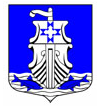 Администрациямуниципального образования«Усть-Лужское сельское поселение»Кингисеппского муниципального районаЛенинградской областиПОСТАНОВЛЕНИЕ		06.11.2018 № 306В соответствии со ст. 179 Бюджетного кодекса Российской Федерации, постановлением администрации МО «Усть-Лужское сельское поселение» от 06.11.2018 № 305 «Об утверждении Перечня муниципальных программ МО «Усть-Лужское сельское поселение» на 2019-2021года», в обеспечении программно-целевого метода формирования бюджета МО «Усть-Лужское сельское поселение» администрацияПОСТАНОВЛЯЕТ:1. Утвердить муниципальную программу «Защита населения и территорий от чрезвычайных ситуаций, обеспечение  пожарной безопасности и безопасности людей на водных объектах» согласно приложению.2. Установить, что в ходе реализации муниципальной программы «Защита населения и территорий от чрезвычайных ситуаций, обеспечение пожарной безопасности и безопасности людей на водных объектах» ежегодной корректировке подлежат мероприятия и объемы их финансирования с учетом возможностей средств бюджета поселения.4. Настоящее Постановление вступает в силу с 01.01.2019 года и подлежит размещению на официальном сайте администрации МО «Усть-Лужское сельское поселение».5. Контроль за выполнением постановления возложить на заместителя главы администрации Тошнову А.В.Глава администрации МО «Усть-Лужское сельское поселение»							П.П. ЛиминПриложение к постановлению администрации№306 от 06.11.2018г.МУНИЦИПАЛЬНАЯ ПРОГРАММА«Защита населения и территорий от чрезвычайных ситуаций, обеспечение  пожарной безопасности и безопасности людей на водных объектах»ПАСПОРТмуниципальной программы«Защита населения и территорий от чрезвычайных ситуаций, обеспечение  пожарной безопасности и безопасности людей на водных объектах»РАЗДЕЛ IСодержание проблемы и обоснование необходимости ее решения программными методами.Развитию пожаров до крупных и гибели при этом людей способствует позднее сообщение о пожаре в пожарную охрану и удаленность места пожара от ближайшего подразделения пожарной охраны.Для осуществления действий по тушению пожаров функционирует: добровольная пожарная дружина (ДПД).Основными проблемами пожарной безопасности являются: несвоевременное прибытие подразделений пожарной охраны к месту вызова из-за удаленности;низкий уровень защищенности населения, территорий и учреждений социальной сферы от пожаров;несвоевременное сообщение о пожаре (загорании) в пожарную охрану;недостаток специальных приборов, осветительного оборудования для выполнения работ в условиях плохой видимости и высоких температур;низкий уровень улучшения материально-технической базы;недостаток пожарной техники, многофункционального пожарно-технического оборудования и пожарного снаряжения (с учетом существующего уровня риска пожаров на территории района). Их приобретение позволит расширить тактические возможности подразделений пожарной охраны, повысить эффективность тушения пожаров, тем самым сократить степень вероятности развития пожаров.На территории Усть-Лужского сельского существуют угрозы чрезвычайных ситуаций природного и техногенного характера.Природные чрезвычайные ситуации могут сложиться в результате опасных природных явлений: весеннее половодье, паводки, сильные ветры, снегопады, засухи, лесные пожары.Аварийно-спасательные работы характеризуются наличием факторов, угрожающих жизни и здоровью людей, проводящих эти работы, и требуют специальной подготовки, экипировки и оснащения. Для сохранения темпов развития районной спасательной службы и повышения готовности к выполнению работ муниципальных спасательных формирований проблемы дооснащения аварийно-спасательных сил необходимо решить программными методами. Эффективность ликвидации чрезвычайных ситуаций во многом определяется наличием материальных ресурсов. Достаточность материальных ресурсов позволяет в минимальные сроки локализовать чрезвычайную ситуацию, уменьшить масштабы ее последствий и решить главную задачу – спасти и организовать первоочередное жизнеобеспечение пострадавших.Номенклатура и объемы резервов материальных ресурсов определяются исходя из прогнозируемых угроз чрезвычайных ситуаций.Однако исходя из прогнозируемых на территории поселения угроз чрезвычайных ситуаций этих резервов недостаточно.При возникновении крупномасштабной чрезвычайной ситуации из опасных районов потребуется эвакуировать население в пункты временного размещения (далее – ПВР) и организовать первоочередное жизнеобеспечение пострадавших. Решить соответствующие проблемы представляется целесообразным программными мероприятиями по дооборудованию объектов социальной сферы, которые можно использовать по двойному назначению: в повседневном режиме – для социально полезных целей;в режиме чрезвычайной ситуации – для первоочередного жизнеобеспечения пострадавших. РАЗДЕЛ IIОсновные цели и задачи, сроки и этапыреализации Программы, целевые индикаторы и показатели.Программа: «Защита населения и территорий МО «Усть-Лужское сельское поселение» от чрезвычайных ситуаций, обеспечение  пожарной безопасности и безопасности людей на водных объектах» содержит в себе раздел: «Обеспечение пожарной безопасности».Основные цели программы: «Обеспечение пожарной безопасности».Уменьшение количества пожаров, снижение рисков возникновения и смягчение последствий чрезвычайных ситуаций; снижение числа травмированных и погибших на пожарах; сокращение материальных потерь от пожаров; создание необходимых условий для обеспечения пожарной безопасности, защиты жизни и здоровья граждан; сокращение времени реагирования подразделений пожарной охраны на пожары; оснащение учреждений социальной сферы системами пожарной автоматики. Основные задачи программы: «Обеспечение пожарной безопасности».Развитие инфраструктуры пожарной охраны, создание системы ее оснащения и оптимизации управления; обеспечение противопожарным оборудованием и совершенствование противопожарной защиты объектов социальной сферы; разработка и реализация мероприятий, направленных на соблюдение правил пожарной безопасности населением и работниками учреждений социальной сферы; повышение объема знаний и навыков в области пожарной безопасности руководителей, должностных лиц и специалистов; приобретение современных средств спасения людей при пожарах в учреждениях социальной сферы; организация работы по предупреждению и пресечению нарушений требований пожарной безопасности; Для достижения поставленных основных целей и задач Программы необходимо реализовать мероприятия Программы в отчетном году. При этом ряд мероприятий будет осуществляться в течение всего периода, а некоторые мероприятия должны быть реализованы поэтапно.РАЗДЕЛ IIIСистема программных мероприятий.Система программных мероприятий приведена в приложении № 1 «Обеспечение пожарной безопасности».В Программу включены:мероприятия по пожарной безопасности;организационные мероприятия. Бюджетные источники:местный бюджет – средства, предусмотренные на финансирование мероприятий муниципальных долгосрочных программ по пожарной безопасности и защите населения и территорий от чрезвычайных ситуаций.РАЗДЕЛ IV Оценка эффективности от реализации ПрограммыПрограмма носит социальный характер, основными критериями ее эффективности являются пожарная безопасность и защита населения и территорий от чрезвычайных ситуаций.Оценка эффективности последствий от реализации Программа осуществляется по утвержденной в установленном порядке методике оценки эффективности долгосрочной целевой программы «Пожарная безопасность и защита населения и территорий от чрезвычайных ситуаций на 2019-2021 года».В соответствии с целями настоящей Программы предполагается достичь следующих результатов:1. Дооснащение сил поисково-спасательной службы пожарной, инженерной техникой и т.п. 2. Повышение защищенности учреждений социальной сферы от пожаров.3. Выполнение мероприятий по противопожарной пропаганде и пропаганде безопасности в чрезвычайных ситуациях.4. Обеспечение средствами защиты населения на случай чрезвычайных ситуаций и в особый период.5. Создание мест размещения для пострадавших в чрезвычайных ситуациях.6. Повышение квалификации специалистов по вопросам гражданской обороны и чрезвычайным ситуациям.Приложении к программе «Защита населения от чрезвычайных ситуаций, обеспечение безопасности на водных объектах»Перечень основных мероприятий программы «Защита населения от чрезвычайных ситуаций, обеспечение безопасности на водных объектах» на 2019 год.Переченьосновных мероприятий программы основных мероприятий программы «Защита населения от чрезвычайных ситуаций, обеспечение безопасности на водных объектах» на 2020 год.Перечень основных мероприятий программы «основных мероприятий программы «Защита населения от чрезвычайных ситуаций, обеспечение безопасности на водных объектах» на 2021 год.Об утверждении муниципальной программы «Защита населения и территорий от чрезвычайных ситуаций, обеспечениепожарной безопасности и безопасности людей на водных объектах» на 2019-2021 года.Наименование муниципальной   программы«Защита населения и территорий от чрезвычайных ситуаций, обеспечение  пожарной безопасности и безопасности людей на водных объектах» (далее – Программа)Ответственный исполнитель программыАдминистрация МО «Усть-Лужское сельское поселение»Соисполнители муниципальной программыОтсутствуютУчастники  муниципальной программыОтсутствуютЦельмуниципальнойпрограммыЗащита населения и территорий  МО «Усть-Лужское сельское поселение» от чрезвычайных ситуаций и пожарной безопасности «Обеспечение пожарной безопасности».Задача муниципальнойпрограммыобеспечение эффективного предупреждения и ликвидации чрезвычайных ситуаций природного и техногенного характера, пожаров и происшествий на водных объектах;обеспечение и поддержание высокой готовности сил и средств Целевые показателимуниципальнойпрограммы количество выездов добровольных пожарных дружин на пожары, чрезвычайные ситуации и происшествия;количество спасенных людей, и которым оказана помощь при пожарах, чрезвычайных ситуациях и происшествиях;количество профилактических мероприятий по предупреждению пожаров, Сроки муниципальной программы01.01.2019 - 31.12.2021Ресурсное обеспечениемуниципальной программыРесурсное обеспечение Программы составляют средства из  местного бюджета.На 2019 год (местный бюджет): 157,2 тыс. рублей,На 2020 год (местный бюджет): 189,5 тыс. рублей,На 2021 год (местный бюджет): 191,9 тыс. рублей Итого по программе на 2019-2021гг.: 538,9 тыс. рублей Ожидаемые результаты реализациимуниципальной программыуменьшение количества пожаров, снижение рисков и смягчение последствий чрезвычайных ситуаций; снижение числа травмированных и погибших на пожарах; сокращение материальных потерь от пожаров; создание необходимых условий для обеспечения пожарной безопасности, защиты жизни и здоровья граждан;сокращение времени реагирования подразделений пожарной охраны на пожары, поисково-спасательных служб – на происшествия и чрезвычайные ситуации;№ п/п№ п/пНаименование мероприятияИсполнителиНаименование показателя результативности(целевых индикаторов)Источник финансирования,единица измерения№ п/п№ п/пНаименование мероприятияИсполнителиНаименование показателя результативности(целевых индикаторов)Источник финансирования,единица измерения1Опашка территорий населенных пунктовОпашка территорий населенных пунктовАдминистрация поселенияЗащита населения и территорий от пожаровместный бюджет52,2 тыс.руб.4Обслуживание пожарных гидрантов на территории поселения 2 раза в год (кол-во 21 шт)Обслуживание пожарных гидрантов на территории поселения 2 раза в год (кол-во 21 шт)Администрация поселенияЗащита населения и территорий от пожаровместный бюджет 100,0 тыс.руб.5Формирование и поддержка добровольной пожарной команды на территории поселения.Формирование и поддержка добровольной пожарной команды на территории поселения.Администрация поселенияЗащита населения и территорий от пожаровместный бюджет.6Перезарядка огнетушителей для зданий администрации, клуба, библиотекиПерезарядка огнетушителей для зданий администрации, клуба, библиотекиАдминистрация поселенияЗащита населения и территорий от пожаровместный бюджет5,0 тыс.руб.7Покупка огнетушителей ОП-4(3),знаков, аншлаковПокупка огнетушителей ОП-4(3),знаков, аншлаковАдминистрация поселенияЗащита населения и территорий от пожаровместный бюджетИтого по программеИтого по программеИтого по программеАдминистрация поселенияместный бюджет157,2 тыс. руб№ п/пНаименование мероприятияИсполнителиНаименование показателя результативности(целевых индикаторов)Источник финансирования,единица измерения1Опашка территорий населенных пунктовАдминистрация поселенияЗащита населения и территорий от пожаровместный бюджет54,5 тыс.руб.4Обслуживание пожарных гидрантов на территории поселения 2 раза в год (кол-во 21 шт)Администрация поселенияЗащита населения и территорий от пожаровместный бюджет 100,0 тыс.руб.5Формирование и поддержка добровольной пожарной команды на территории поселения.Администрация поселенияЗащита населения и территорий от пожаровместный бюджет20,0 тыс.руб.6Перезарядка огнетушителей для зданий администрации, клуба, библиотекиАдминистрация поселенияЗащита населения и территорий от пожаровместный бюджет5,0 тыс.руб.7Покупка огнетушителей ОП-4(3),знаков, аншлаковАдминистрация поселенияЗащита населения и территорий от пожаровместный бюджет10,0 тыс.руб.Итого по программеИтого по программеАдминистрация поселенияместный бюджет189,5 тыс. руб№ п/пНаименование мероприятияИсполнителиНаименование показателя результативности(целевых индикаторов)Источник финансирования,единица измерения1Опашка территорий населенных пунктовАдминистрация поселенияЗащита населения и территорий от пожаровместный бюджет56,9 тыс.руб.4Обслуживание пожарных гидрантов на территории поселения 2 раза в год (кол-во 21 шт)Администрация поселенияЗащита населения и территорий от пожаровместный бюджет 100,0 тыс.руб.5Формирование и поддержка добровольной пожарной команды на территории поселения.Администрация поселенияЗащита населения и территорий от пожаровместный бюджет20,0 тыс.руб.6Перезарядка огнетушителей для зданий администрации, клуба, библиотекиАдминистрация поселенияЗащита населения и территорий от пожаровместный бюджет5,0 тыс.руб.7Покупка огнетушителей ОП-4(3),знаков, аншлаковАдминистрация поселенияЗащита населения и территорий от пожаровместный бюджет10,0 тыс.руб.Итого по программеИтого по программеАдминистрация поселенияместный бюджет191,9 тыс. руб